Технологическая карта № 11/ОСП 3краткосрочной образовательной практики по познавательной направленностидля детей  5-6 лет «Тайны воздуха» Ф.И.О. педагога: Кадочникова Любовь ЮрьевнаДолжность: воспитательДата разработки:  26.10.2020 г.Тематический план занятийПриложениеОПИСАНИЕ ОПЫТОВ:ОПЫТ 1  «ВИДИМ ВОЗДУХ»Взять трубочку, опустить один конец в воду, а в другой подуть. Что видно? (пузырьки воздуха). Подуть сильнее, а потом слабо. Пузырьков было одинаковое количество? ( нет) Почему?  Когда мы  сильнее дуем в трубочку, то пузырьков выходит много, а когда дуем слабее, то пузырьков меньше. ВЫВОД: С помощью трубочки и воды можно увидеть воздух.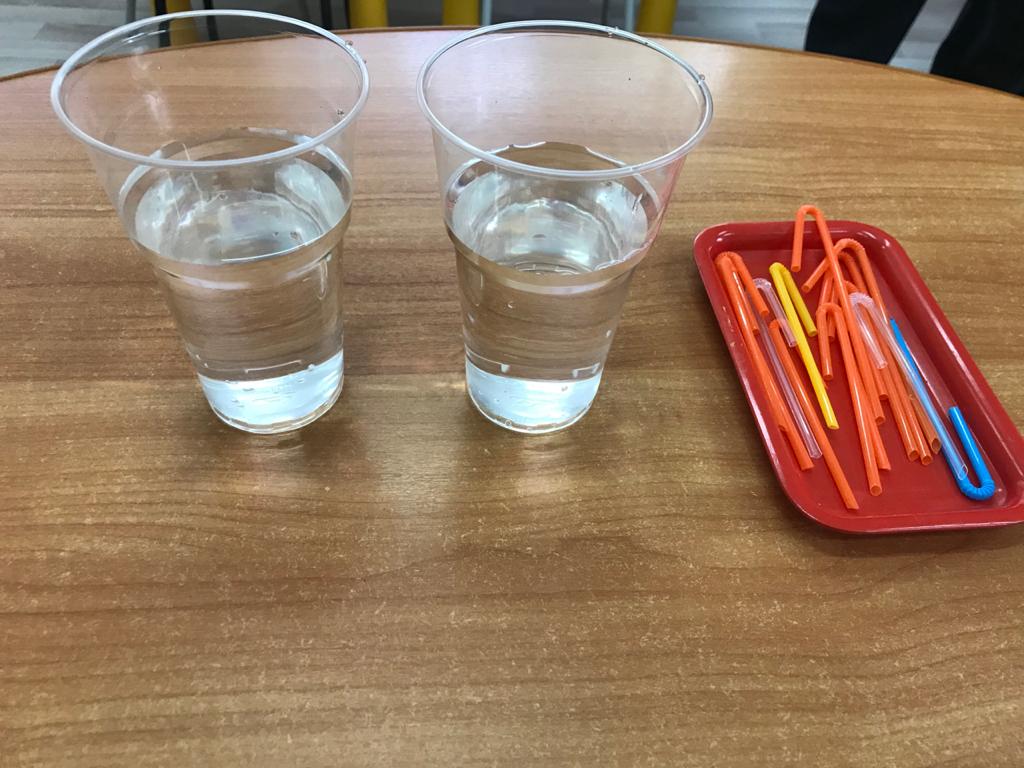 ОПЫТ 2 «МОЖНО ЛИ ПОЙМАТЬ ВОЗДУХ»С помощью целлофанового пакета попробуем поймать воздух. Закрутить пакеты. Что произошло с пакетами? (они надулись). Что в них находится? (воздух). Какой он? Вы его видите? (нет). Какой он? (прозрачный, невидимый, бесцветный, легкий).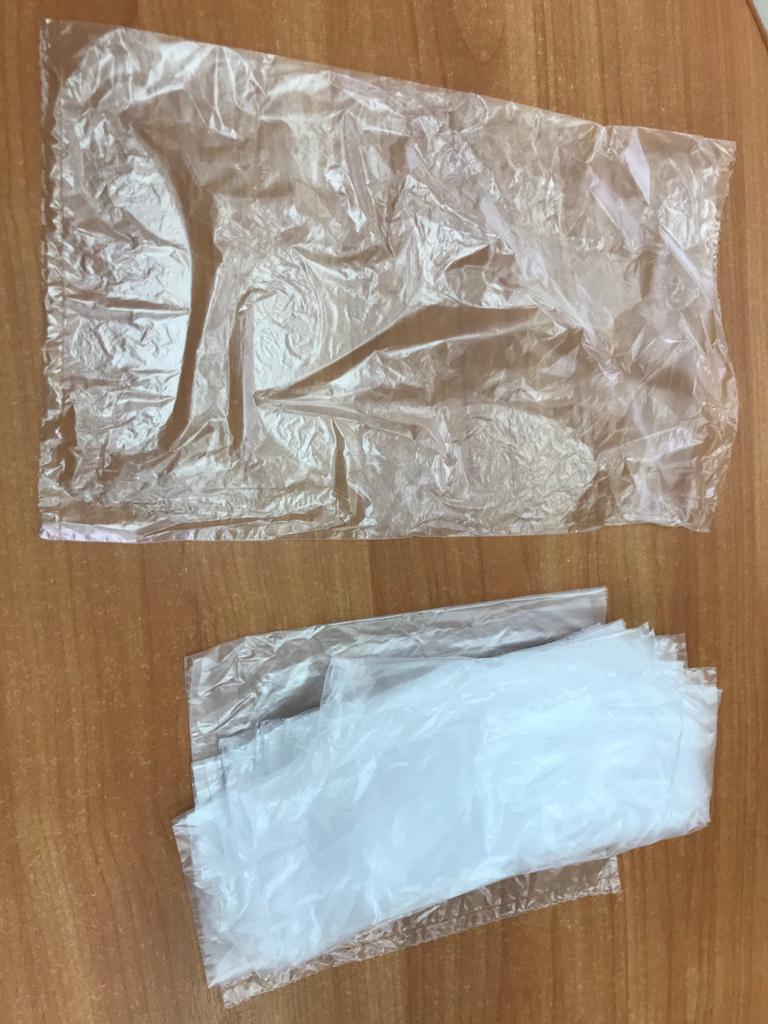 А сейчас раскрутите немного мешочек, поднесите его к лицу и нажмите на него руками.  Что вы чувствуете? ВЫВОД: Воздух можно поймать и почувствовать.ОПЫТ  3 «СЛЫШИМ ВОЗДУХ»Возьмите баночки, крышечки от ручки и фломастера и подуйте с краю. Что слышно? (звук). С помощью чего мы услышали воздух (нам помогли баночки, крышечки, бутылочки)ВЫВОД: Воздух можно услышать с помощью разных предметов.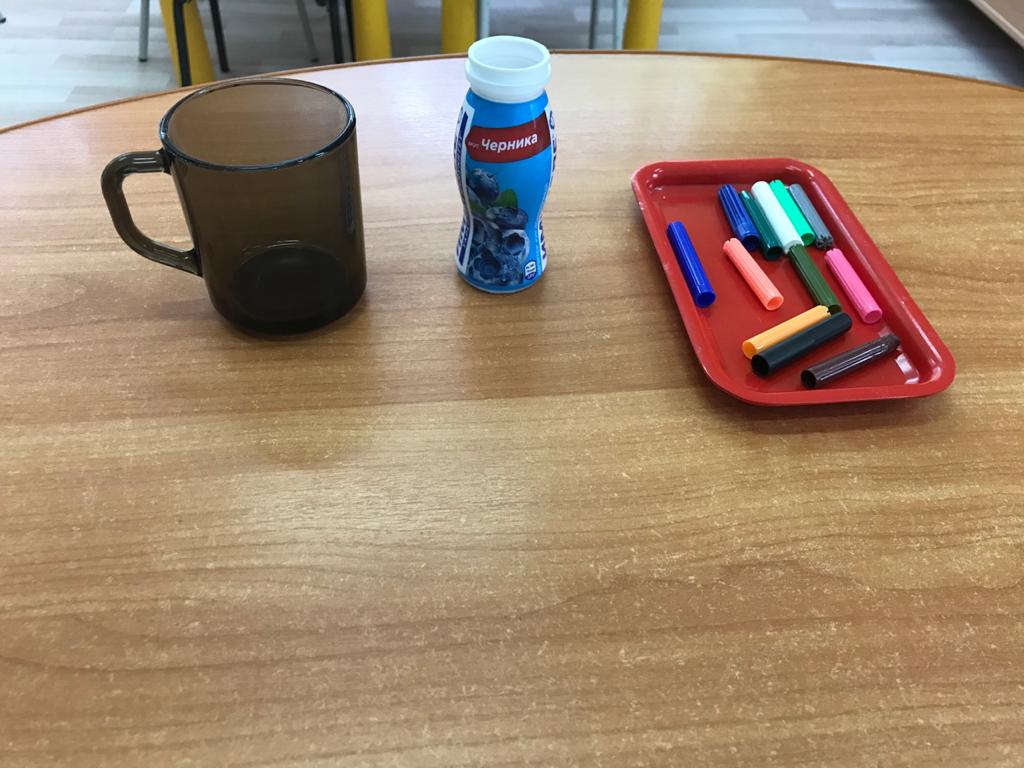 ОПЫТ  4 «РИСУЕМ ВОЗДУХОМ»А рисовать будем  при помощи воздуха, красок и трубочки для коктейля. Нужно капнуть на лист бумаги каплю краски и раздуть ее при помощи трубочки в разные стороны (дети рисуют).ВЫВОД: Воздухом можно рисовать.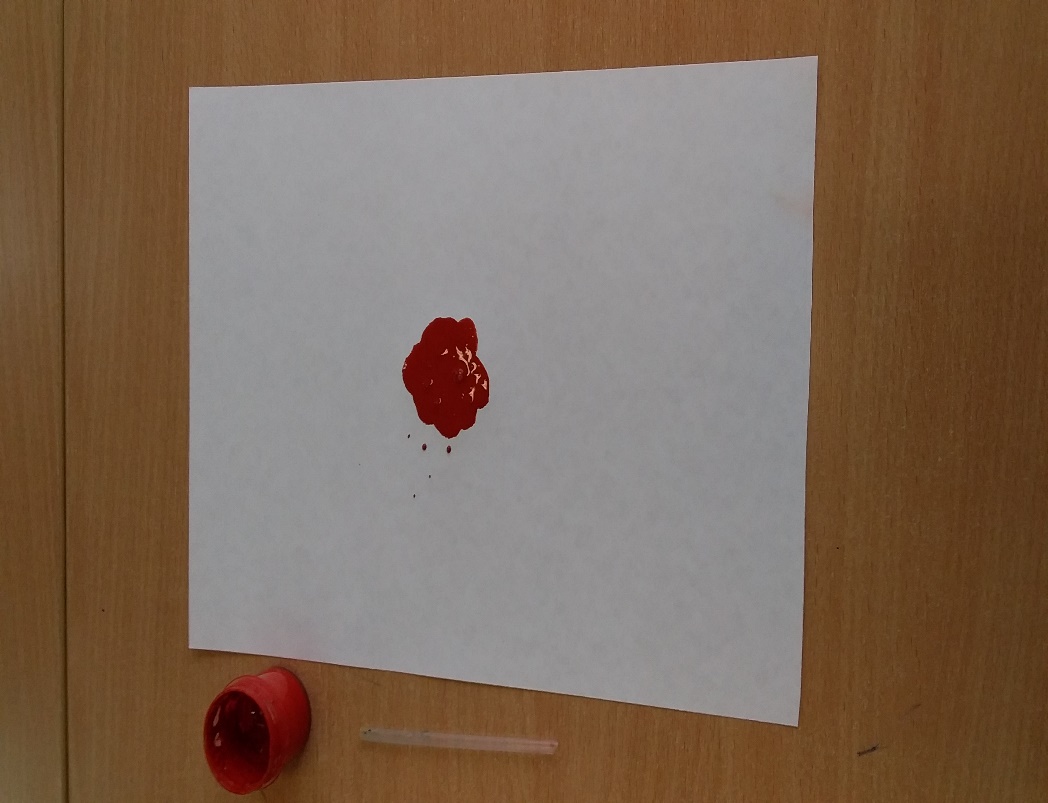 Аннотация для родителей (основная идея доступная для понимания, четко и лаконично формулированная) Наряду с игровой деятельностью огромное значение в развитии личности ребенка имеет  познавательная деятельность.  Овладение способами  практического взаимодействия с окружающей средой обеспечивает становление мировидения ребенка, его личностный рост.  Существенную роль в этом направлении играет поисково-познавательная деятельность дошкольников, протекающая в форме экспериментальных действий. В их процессе дети преобразуют объекты   с явлениями природы.Цель КОП, в том числе ТНФормирование представлений детей о воздухе,  его свойствах через организацию совместной деятельности..Количество часов КОП, в том числе ТН2 занятия по 25 минутМаксимальное количество участниковГруппа детейПеречень материалов и оборудования для проведения КОП, в том числе ТНЗагадки про воздух, картинка персонажа, изображающего воздух, на каждого ребенка целлофановые пакеты, трубочки для коктейля, стаканчики с водой,  баночки, бутылочки, крышки от фломастеров и ручек, краска для опыта.Предполагаемые результаты (умения/навыки, созданный продукт)Умение проводить с детьми простейшие опыты с воздухом, устанавливать причинно-следственные связи,  возможность удовлетворить присущую им любознательность (почему? Зачем? Как? Что будет?). Почувствовать себя учеными, исследователями, первооткрывателями, фокусниками).Список литературы, использованной при подготовке КОП, в том числе ТН. А.Е.Чистякова «Игра-эксперементирование для детей старшего дошкольного возраста», Н,П. Рахманова «Неизведанное рядом» - опыты и эксперименты для дошкольников., «1000 загадок».ЗадачиДеятельность педагогаДеятельность ДетейПредполагаемый результат  Тема:  «Опыты с воздухом» Тема:  «Опыты с воздухом» Тема:  «Опыты с воздухом» Тема:  «Опыты с воздухом»1.Расширить представления детей о воздухе, о его значении- Демонстрация картинки с персонажем, изображающим воздух.Беседа о воздухе.- Рассматривание картинки.Появление интереса.Участие в беседе.Партнерская деятельность взрослого и ребенка.Создание особой атмосферы, позволяющая каждому ребенку реализовать познавательную активность.Тема:  «Опыты с воздухом».Тема:  «Опыты с воздухом».Тема:  «Опыты с воздухом».Тема:  «Опыты с воздухом».Обогатить и уточнить знания детей о свойствах воздуха.Развивать мышление, творческое воображение.Развивать способность устанавливать причинно-следственные связи.Воспитывать интерес к опытнической деятельности...- Прелагаю отгадать  загадку про воздух.Предложить рассмотреть материалы для опытов..- показ  опытов:Опыт 1 – «Видим воздух»Опыт 2 – «Можно ли поймать воздух»Опыт 3 – «Слышим воздух»Опыт 4 – «Рисуем воздухом».- Отгадывание загадки.Рассматривание материалов для опытов.Практическая деятельность детей.Развитие инициативы, самостоятельности.Умение планировать собственную деятельность (что взять, найти, принести).Установление причинно-следственных связей, умение сделать вывод.